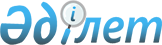 О внесении изменений в решение областного маслихата от 13 декабря 2010 года № 29/331 "Об областном бюджете на 2011 - 2013 годы"Решение маслихата Мангистауской области от 31 августа 2011 года № 36/410. Зарегистрировано Департаментом юстиции Мангистауской области 15 сентября 2011 года № 2107

      В соответствии с Бюджетным кодексом Республики Казахстан от 4 декабря 2008 года и Законом Республики Казахстан от 23 января 2001 года «О местном государственном управлении и самоуправлении в Республике Казахстан» и постановлением Правительства Республики Казахстан от 28 июля 2011 года № 871 «О реализации Закона Республики Казахстан «О республиканском бюджете на 2011 - 2013 годы» областной маслихат РЕШИЛ:



      1. Внести в решение областного маслихата от 13 декабря 2010 года № 29/331 «Об областном бюджете на 2011 - 2013 годы» (зарегистрировано в Реестре государственной регистрации нормативных правовых актов за № 2091, опубликовано в газете «Огни Мангистау» от 25 декабря 2010 года № 213) следующие изменения:



      Утвердить областной бюджет на 2011 год согласно приложению 1 в следующих объемах:

      1) доходы - 69 241 107 тысяч тенге, в том числе по:

      налоговым поступлениям – 35 846 388 тысяч тенге;

      неналоговым поступлениям – 1 312 255 тысяч тенге;

      поступлениям от продажи основного капитала – 1 522 тысячи тенге;

      поступлениям трансфертов – 32 080 942 тысячи тенге;



      2) затраты – 68 835 055 тысяч тенге;



      3) чистое бюджетное кредитование – 3 518 981 тысяча тенге, в том числе:

      бюджетные кредиты – 3 772 329 тысяч тенге;

      погашение бюджетных кредитов – 253 348 тысяч тенге;



      4) сальдо по операциям с финансовыми активами – 1 012 794 тысячи тенге, в том числе:

      приобретение финансовых активов – 1 014 059 тысяч тенге;

      поступления от продажи финансовых активов государства – 1 265 тысяч тенге;



      5) дефицит (профицит) бюджета – 4 125 723 тысячи тенге;



      6) финансирование дефицита (использование профицита) бюджета – 4 125 723 тысячи тенге.



      в пункте 2:

      в подпункте 1):

      «Каракиянскому району» цифры «96,3» заменить цифрами «78,9»;

      «городу Жанаозен» цифры «64,8» заменить цифрами «64,3».



      в подпункте 6):

      «Каракиянскому району» цифры «96,2» заменить цифрами «78,9»;

      «городу Жанаозен» цифры «64,8» заменить цифрами «64,3».



      в пункте 8:

      цифры «240 869» заменить цифрами «295 556».



      2. Настоящее решение вводится в действие с 1 января 2011 года.      Председатель сессии                     М. Курбанбаев      Временно осуществляющий

      полномочия секретаря

      областного маслихата                    А. Абжаппаров      «СОГЛАСОВАНО»

      Начальник государственного

      учреждения «Управление экономики

      и бюджетного планирования

      Мангистауской области» 

      Х. Нургалиева

      31 августа 2011 г.

ПРИЛОЖЕНИ 1

к решению маслихата Мангистауской области

от 31 августа 2011 года № 36/410 Областной бюджет на 2011 год
					© 2012. РГП на ПХВ «Институт законодательства и правовой информации Республики Казахстан» Министерства юстиции Республики Казахстан
				Кат.
Кл
Пдк
Спк
Наименование
Сумма, тыс. тенге
1
2
3
1. ДОХОДЫ69 241 1071HАЛОГОВЫЕ ПОСТУПЛЕHИЯ35 846 38801Подоходный налог17 657 5502Индивидуальный подоходный налог17 657 55003Социальный налог14 296 6691Социальный налог14 296 66905Внутренние налоги на товары, работы и услуги3 892 1693Поступления за использование природных и других ресурсов3 891 3034Сборы за ведение предпринимательской и профессиональной деятельности8662HЕHАЛОГОВЫЕ ПОСТУПЛЕHИЯ1 312 25501Доходы от государственной собственности41 7241Поступления части чистого дохода государственных предприятий1 7744Доходы на доли участия в юридических лицах, находящихся в государственной собственности4 4525Доходы от аренды имущества, находящегося в государственной собственности22 0007Вознаграждения (интересы) по бюджетным кредитам, выданным из государственного бюджета13 49802Поступления от реализации товаров (работ, услуг) государственными учреждениями, финансируемыми из государственного бюджета2701Поступления от реализации товаров (работ, услуг) государственными учреждениями, финансируемыми из государственного бюджета27004Штрафы, пеня, санкции, взыскания, налагаемые государственными учреждениями, финансируемыми из государственного бюджета, а также содержащимися и финансируемыми из бюджета (сметы расходов) Национального Банка Республики Казахстан21 8871Штрафы, пени, санкции, взыскания, налагаемые государственными учреждениями, финансируемыми из государственного бюджета, а также содержащимися и финансируемыми из бюджета (сметы расходов) Национального Банка Республики Казахстан, за исключением поступлений от организаций нефтяного сектора21 88706Прочие неналоговые поступления1 248 3741Прочие неналоговые поступления1 248 3743ПОСТУПЛЕНИЯ ОТ ПРОДАЖИ ОСНОВНОГО КАПИТАЛА1 52201Продажа государственного имущества, закрепленного за государственными учреждениями1 5221Продажа государственного имущества, закрепленного за государственными учреждениями1 5224ПОСТУПЛЕНИЯ ТРАНСФЕРТОВ32 080 94201Трансферты из нижестоящих органов государственного управления2 516 2462Трансферты из районных (городских) бюджетов2 516 24602Трансферты из вышестоящих органов государственного управления29 564 6961Трансферты из республиканского бюджета29 564 696Фгр
Адм
Пр.
Ппр
Наименование
Сумма, тыс. тенге
1
2
3
2. ЗАТРАТЫ68 835 05501Государственные услуги общего характера1 287 926110Аппарат маслихата области41 107001Услуги по обеспечению деятельности маслихата области41 107120Аппарат акима области1 063 616001Услуги по обеспечению деятельности акима области272 108002Создание информационных систем333 881003Организация деятельности центров обслуживания населения по предоставлению государственных услуг физическим и юридическим лицам по принципу «одного окна»73 378004Капитальные расходы государственных органов384 249257Управление финансов области86 821001Услуги по реализации государственной политики в области исполнения местного бюджета и управления коммунальной собственностью76 121009Организация приватизации коммунальной собственности3 210010Учет, хранение, оценка и реализация имущества, поступившего в коммунальную собственность7 490258Управление экономики и бюджетного планирования области96 382001Услуги по реализации государственной политики в области формирования и развития экономической политики, системы государственного планирования и управления области96 38202Оборона50 166250Управление по мобилизационной подготовке, гражданской обороне и организации предупреждения и ликвидации аварий и стихийных бедствий области50 166001Услуги по реализации государственной политики на местном уровне в области мобилизационной подготовки, гражданской обороны, организации предупреждения и ликвидации аварий и стихийных бедствий20 853003Мероприятия в рамках исполнения всеобщей воинской обязанности7 400004Мероприятия гражданской обороны областного масштаба5 000005Мобилизационная подготовка и мобилизация областного масштаба6 913009Капитальные расходы государственных органов10 00003Общественный порядок, безопасность, правовая, судебная, уголовно-исполнительная деятельность3 078 041252Исполнительный орган внутренних дел, финансируемый из областного бюджета2 948 041001Услуги по реализации государственной политики в области обеспечения охраны общественного порядка и безопасности на территории области2 532 608003Поощрение граждан, участвующих в охране общественного порядка1 829006Капитальные расходы государственных органов234 785013Услуги по размещению лиц, не имеющих определенного места жительства и документов42 943014Организация содержания лиц, арестованных в административном порядке55 445015Организация содержания служебных животных 17 720016Проведение операции «Мак»2 792019Содержание, материально-техническое оснащение дополнительной штатной численности миграционной полиции, документирование оралманов23 301020Содержание и материально-техническое оснащение Центра временного размещения оралманов и Центра адаптации и интеграции оралманов36 618271Управление строительства области130 000003Развитие объектов органов внутренних дел 130 00004Образование8 892 367252Исполнительный орган внутренних дел, финансируемый из областного бюджета54 547007Повышение квалификации и переподготовка кадров54 547253Управление здравоохранения области139 678003Повышение квалификации и переподготовка кадров23 209043Подготовка специалистов в организациях технического и профессионального, после среднего образования116 469260Управление туризма, физической культуры и спорта области726 513006Дополнительное образование для детей и юношества по спорту726 513261Управление образования области4 686 076001Услуги по реализации государственной политики на местном уровне в области образования54 655002Создание информационных систем1 019003Общеобразовательное обучение по специальным образовательным учебным программам345 132005Приобретение и доставка учебников, учебно-методических комплексов для областных государственных учреждений образования12 789006Общеобразовательное обучение одаренных детей в специализированных организациях образования198 132007Проведение школьных олимпиад, внешкольных мероприятий и конкурсов областного масштаба239 604008Капитальный, текущий ремонт объектов образования в рамках реализации стратегии региональной занятости и переподготовки кадров124 182010Повышение квалификации и переподготовка кадров79 642011Обследование психического здоровья детей и подростков и оказание психолого-медико-педагогической консультативной помощи населению70 329012Реабилитация и социальная адаптация детей и подростков с проблемами в развитии23 795013Капитальные расходы государственных органов850024Подготовка специалистов в организациях технического и профессионального образования1 830 703027Целевые текущие трансферты бюджетам районов (городов областного значения) на реализацию государственного образовательного заказа в дошкольных организациях образования479 599029Методическая работа86 729033Целевые текущие трансферты из республиканского бюджета бюджетам районов (городов областного значения) на ежемесячные выплаты денежных средств опекунам (попечителям) на содержание ребенка сироты (детей-сирот), и ребенка (детей), оставшегося без попечения родителей77 717034Обновление и переоборудование учебно-производственных мастерских, лабораторий учебных заведений технического и профессионального образования25 000035Приобретение учебного оборудования для повышения квалификации педагогических кадров28 000042Целевые текущие трансферты из республиканского бюджета бюджетам районов (городов областного значения) на обеспечение оборудованием, программным обеспечением детей-инвалидов, обучающихся на дому66 535045Целевые текущие трансферты из республиканского бюджета бюджетам районов (городов областного значения) на увеличение размера доплаты за квалификационную категорию учителям школ и воспитателям дошкольных организации образования121 484047Установление доплаты за организацию производственного обучения мастерам производственного обучения организаций технического и профессионального образования8 495048Целевые текущие трансферты бюджетам районов (городов областного значения) на оснащение учебным оборудованием кабинетов физики, химии, биологии в государственных учреждениях основного среднего и общего среднего образования102 425052Повышение квалификации, подготовка и переподготовка кадров в рамках реализации Программы занятости 2020550 735058Целевые текущие трансферты бюджетам районов (городов областного значения) на создание лингафонных и мультимедийных кабинетов в государственных учреждениях начального, основного среднего и общего среднего образования138 525113Целевые текущие трансферты из местных бюджетов20 000271Управление строительства области3 285 553007Целевые трансферты на развитие из республиканского бюджета бюджетам районов (городов областного значения) на строительство и реконструкцию объектов образования1 619 183008Целевые трансферты на развитие из областного бюджета бюджетам районов (городов областного значения) на строительство и реконструкцию объектов образования519 519037Строительство и реконструкция объектов образования1 146 85105Здравоохранение11 814 511253Управление здравоохранения области9 038 542001Услуги по реализации государственной политики на местном уровне в области здравоохранения66 379002Капитальный, текущий ремонт объектов здравоохранения в рамках реализации стратегии региональной занятости и переподготовки кадров351 873005Производство крови, ее компонентов и препаратов для местных организаций здравоохранения99 527006Услуги по охране материнства и детства76 560007Пропаганда здорового образа жизни69 705008Реализация мероприятий по профилактике и борьбе со СПИД в Республике Казахстан15 310009Оказание медицинской помощи лицам, страдающим туберкулезом, инфекционными заболеваниями, психическими расстройствами и расстройствами поведения, в том числе связанные с употреблением психоавктивных веществ1 809 898010Оказание амбулаторно-поликлинической помощи населению за исключением медицинской помощи, оказываемой из средств республиканского бюджета3 107 535011Оказание скорой медицинской помощи и санитарная авиация774 240012Реализация социальных проектов на профилактику ВИЧ-инфекции среди лиц находящихся и освободившихся из мест лишения свободы в рамках Государственной программы «Саламатты Қазақстан» на 2011-2015 годы1 561013Проведение патологоанатомического вскрытия18 228014Обеспечение лекарственными средствами и специализированными продуктами детского и лечебного питания отдельных категорий населения на амбулаторном уровне469 265015Создание информационных систем1 126016Обеспечение граждан бесплатным или льготным проездом за пределы населенного пункта на лечение37 450017Приобретение тест-систем для проведения дозорного эпидемиологического надзора875018Информационно-аналитические услуги в области здравоохранения18 259019Обеспечение больных туберкулезом противотуберкулезными препаратами73 065020Обеспечение больных диабетом противодиабетическими препаратами38 966021Обеспечение онкологических больных химиопрепаратами94 958026Обеспечение факторами свертывания крови при лечении взрослых, больных гемофилией114 459027Централизованный закуп вакцин и других медицинских иммунобиологических препаратов для проведения иммунопрофилактики населения597 106029Областные базы спецмедснабжения20 196033Капитальные расходы медицинских организаций здравоохранения1 105 079036Обеспечение тромболитическими препаратами больных с острым инфарктом миокарда30 641037Погашение кредиторской задолженности по обязательствам организаций здравоохранения за счет средств местного бюджета 46 281271Управление строительства области2 775 969038Строительство и реконструкция объектов здравоохранения 2 775 96906Социальная помощь и социальное обеспечение1 162 450256Управление координации занятости и социальных программ области853 176001Услуги по реализации государственной политики на местном уровне в области обеспечения занятости и реализации социальных программ для населения61 496002Предоставление специальных социальных услуг для престарелых и инвалидов в медико-социальных учреждениях (организациях) общего типа105 928003Социальная поддержка инвалидов45 544004Создание информационных систем1 260013Предоставление специальных социальных услуг для инвалидов с психоневрологическими заболеваниями, в психоневрологических медико-социальных учреждениях (организациях)190 977014Предоставление специальных социальных услуг для престарелых, инвалидов, в том числе детей-инвалидов, в реабилитационных центрах39 515015Предоставление специальных социальных услуг для детей-инвалидов с психоневрологическими патологиями в детских психоневрологических медико-социальных учреждениях (организациях)219 739037Целевые текущие трансферты из республиканского бюджета бюджетам районов (городов областного значения) на реализацию мероприятий Программы занятости 202088 717113Целевые текущие трансферты из местных бюджетов100 000261Управление образования области279 468015Социальное обеспечение сирот, детей, оставшихся без попечения родителей249 253037Социальная реабилитация30 215265Управление предпринимательства и промышленности области29 806018Обучение предпринимательству участников Программы занятости 202029 80607Жилищно-коммунальное хозяйство8 729 067271Управление строительства области7 617 675013Целевые трансферты на развитие бюджетам районов (городов областного значения) на развитие коммунального хозяйства755 049014Целевые трансферты на развитие из республиканского бюджета бюджетам районов (городов областного значения) на строительство и (или) приобретение жилья государственного коммунального жилищного фонда1 987 492027Целевые трансферты на развитие из республиканского бюджета бюджетам районов (городов областного значения) на развитие, обустройство и (или) приобретение инженерно-коммуникационной инфраструктуры4 709 097030Развитие объектов коммунального хозяйства41 237031Целевые трансферты на развитие из областного бюджета бюджетам районов (городов областного значения) на развитие, обустройство и (или) приобретение инженерно-коммуникационной инфраструктуры120 000056Целевые трансферты на развитие из республиканского бюджета бюджетам районов (городов областного значения) на развитие инженерно-коммуникационной инфраструктуры в рамках Программы занятости 20204 800279Управление энергетики и коммунального хозяйства области1 111 392001Услуги по реализации государственной политики на местном уровне в области энергетики и коммунального хозяйства43 855010Целевые трансферты на развитие бюджетам районов (городов областного значения) на развитие системы водоснабжения919 079014Целевые трансферты на развитие бюджетам районов (городов областного значения) на развитие коммунального хозяйства148 45808Культура, спорт, туризм и информационное пространство3 521 687259Управление архивов и документации области117 946001Услуги по реализации государственной политики на местном уровне по управлению архивным делом12 394002Обеспечение сохранности архивного фонда97 786004Создание информационных систем7 766260Управление туризма, физической культуры и спорта области1 180 046001Услуги по реализации государственной политики на местном уровне в сфере туризма, физической культуры и спорта29 193003Проведение спортивных соревнований на областном уровне28 153004Подготовка и участие членов областных сборных команд по различным видам спорта на республиканских и международных спортивных соревнованиях1 101 616005Создание информационных систем 886013Регулирование туристкой деятельности20 198262Управление культуры области674 943001Услуги по реализации государственной политики на местном уровне в области культуры 31 529002Создание информационных систем899003Поддержка культурно-досуговой работы110 201005Обеспечение сохранности историко-культурного наследия и доступа к ним172 749006Капитальный, текущий ремонт объектов культуры в рамках реализации стратегии региональной занятости и переподготовки кадров49 371007Поддержка театрального и музыкального искусства268 788008Обеспечение функционирования областных библиотек41 406263Управление внутренней политики области469 906001Услуги по реализации государственной внутренней политики на местном уровне 161 878003Реализация региональных программ в сфере молодежной политики55 221007Услуги по проведению государственной информационной политики 252 807264Управление по развитию языков области46 557001Услуги по реализации государственной политики на местном уровне в области развития языков40 557002Развитие государственного языка и других языков народов Казахстана6 000271Управление строительства области1 032 289016Развитие объектов культуры9 112017Развитие объектов спорта и туризма533 000018Развитие объектов архивов250 000034Целевые трансферты на развитие бюджетам районов (городов областного значения) на развитие объектов спорта 203 177042Целевые трансферты на развитие бюджетам районов (городов областного значения) на развитие объектов культуры 37 00009Топливно-энергетический комплекс и недропользование5 553 530279Управление энергетики и коммунального хозяйства области5 553 530007Развитие теплоэнергетической системы1 500 000011Целевые трансферты на развитие бюджетам районов (городов областного значения) на развитие теплоэнергетической системы4 053 53010Сельское, водное, лесное, рыбное хозяйство, особо охраняемые природные территории, охрана окружающей среды и животного мира, земельные отношения5 825 168251Управление земельных отношений области27 196001Услуги по реализации государственной политики в области регулирования земельных отношений на территории области23 837002Создание информационных систем859003Регулирование земельных отношений 2 000010Капитальные расходы государственных органов500254Управление природных ресурсов и регулирования природопользования области326 074001Услуги по реализации государственной политики в сфере охраны окружающей среды на местном уровне30 003005Охрана,защита,воспроизводство лесов и лесоразведение43 633008Мероприятия по охране окружающей среды250 000012Создание информационных систем953013Капитальные расходы государственных органов1 485255Управление сельского хозяйства области570 249001Услуги по реализации государственной политики на местном уровне в сфере сельского хозяйства49 512007Создание информационных систем953009Субсидирование стоимости услуг по подаче питьевой воды из особо важных групповых и локальных систем водоснабжения, являющихся безальтернативными источниками питьевого водоснабжения216 769010Государственная поддержка племенного животноводства 36 152011Государственная поддержка повышения урожайности и качества производимых сельскохозяйственных культур 11 225013Субсидирование повышения продуктивности и качества продукции животноводства24 863014Субсидирование стоимости услуг по доставке воды сельскохозяйственным товаропроизводителям6 598020Удешевление стоимости горюче-смазочных материалов и других товарно-материальных ценностей, необходимых для проведения весенне-полевых и уборочных работ 22 831026Целевые текущие трансферты бюджетам районов (городов областного значения) на проведение противоэпизоотических мероприятий112 585030Централизованный закуп ветеринарных препаратов по профилактике и диагностике энзоотических болезней животных, услуг по их профилактике и диагностике, организация их хранения и транспортировки (доставки) местным исполнительным органам районов (городов областного значения)1 216031Централизованный закуп изделий и атрибутов ветеринарного назначения для проведения идентификации сельскохозяйственных животных, ветеринарного паспорта на животное и их транспортировка (доставка) местным исполнительным органам районов (городов областного значения)87 243034Cубсидирование повышения продуктивности и качества товарного рыбоводства302258Управление экономики и бюджетного планирования области63 835099Целевые текущие трансферты бюджетам районов (городов областного значения) для реализации мер социальной поддержки специалистов социальной сферы сельских населенных пунктов63 835271Управление строительства области2 235 151021Развитие объектов лесного хозяйства60 000022Развитие объектов охраны окружающей среды2 175 151279Управление энергетики и коммунального хозяйства области2 602 663029Целевые трансферты на развитие бюджетам районов (городов областного значения) на развитие системы водоснабжения2 602 66311Промышленность, архитектурная, градостроительная и строительная деятельность170 017267Управление государственного архитектурно-строительного контроля области29 567001Услуги по реализации государственной политики на местном уровне в сфере государственного архитектурно-строительного контроля28 239002Создание информационных систем913003Капитальные расходы государственных органов415271Управление строительства области44 034001Услуги по реализации государственной политики на местном уровне в области строительства42 568005Капитальные расходы государственных органов500023Создание информационных систем966272Управление архитектуры и градостроительства области96 416001Услуги по реализации государственной политики в области архитектуры и градостроительства на местном уровне56 348002Разработка комплексных схем градостроительного развития и генеральных планов населенных пунктов35 068113Целевые текущие трансферты из местных бюджетов5 00012Транспорт и коммуникации1 313 565268Управление пассажирского транспорта и автомобильных дорог области1 313 565001Услуги по реализации государственной политики на местном уровне в области транспорта и коммуникаций 32 749002Развитие транспортной инфраструктуры570 857003Обеспечение функционирования автомобильных дорог602 368011За счет трансфертов из республиканского бюджета300 000015За счет средств местного бюджета302 368004Субсидирование регулярных внутренних авиаперевозок по решению местных исполнительных органов0005Субсидирование пассажирских перевозок по социально значимым межрайонным (междугородним) сообщениям77 071007Целевые трансферты на развитие бюджетам районов (городов областного значения) на развитие транспортной инфраструктуры30 000011Капитальные расходы государственных органов52013Прочие1 806 285257Управление финансов области295 556012Резерв местного исполнительного органа области 295 556100Чрезвычайный резерв местного исполнительного органа области для ликвидации чрезвычайных ситуаций природного и техногенного характера на территории области101Резерв местного исполнительного органа области на неотложные затраты295 556102Резерв местного исполнительного органа области на исполнение обязательств по решением судов256Управление координации занятости и социальных программ области54 600009Целевые текущие трансферты из республиканского бюджета бюджетам районов (городов областного значения) на поддержку частного предпринимательства в рамках программы «Дорожная карта бизнеса - 2020»54 600258Управление экономики и бюджетного планирования области53 800003Разработка или корректировка технико-экономического обоснования местных бюджетных инвестиционных проектов и концессионных проектов и проведение его экспертизы, консультативное сопровождение концессионных проектов53 800265Управление предпринимательства и промышленности области942 868001Услуги по реализации государственной политики на местном уровне в области развития предпринимательства и промышленности 62 251004Поддержка частного предпринимательства в рамках программы «Дорожная карта бизнеса - 2020»6 200014Субсидирование процентной ставки по кредитам в рамках программы «Дорожная карта бизнеса - 2020»607 640015Частичное гарантирование кредитов малому и среднему бизнесу в рамках программы «Дорожная карта бизнеса - 2020»245 441016Сервисная поддержка ведения бизнеса в рамках программы «Дорожная карта бизнеса - 2020»21 336271Управление строительства области459 462051Развитие индустриальной инфраструктуры в рамках программы «Дорожная карта бизнеса - 2020»459 46215Трансферты15 630 275257Управление финансов области15 630 275006Бюджетные изъятия12 731 130007Субвенции2 396 254011Возврат неиспользованных (недоиспользованных) целевых трансфертов271 609024Целевые текущие трансферты в вышестоящие бюджеты в связи с передачей функций государственных органов из нижестоящего уровня государственного управления в вышестоящий231 2823. ЧИСТОЕ БЮДЖЕТНОЕ КРЕДИТОВАНИЕ3 518 981БЮДЖЕТНЫЕ КРЕДИТЫ3 772 32907Жилищно-коммунальное хозяйство3 166 253271Управление строительства области3 166 253009Кредитование бюджетов районов (городов областного значения) на строительство и (или) приобретение жилья3 166 25310Сельское, водное, лесное, рыбное хозяйство, особо охраняемые природные территории, охрана окружающей среды и животного мира, земельные отношения356 076258Управление экономики и бюджетного планирования области356 076007Бюджетные кредиты местным исполнительным органам для реализации мер социальной поддержки специалистов социальной сферы сельских населенных пунктов356 07613Прочие250 000265Управление предпринимательства и промышленности области250 000009Предоставление бюджетных кредитов для содействия развитию предпринимательства на селе в рамках Программы занятости 2020250 000Кат.
Кл
Пдк
Спк
Наименование
Сумма, тыс. тенге
1
2
3
5ПОГАШЕНИЕ БЮДЖЕТНЫХ КРЕДИТОВ253 34801Погашение бюджетных кредитов253 3481Погашение бюджетных кредитов, выданных из государственного бюджета252 7952Возврат сумм неиспользованных бюджетных кредитов553Фгр
Адм
Пр
Ппр
Наименование
Сумма, тыс. тенге
1
2
3
4. САЛЬДО ПО ОПЕРАЦИЯМ С ФИНАНСОВЫМИ АКТИВАМИ1 012 794Приобретение финансовых активов1 014 05913Прочие1 014 059257Управление финансов области974 059005Формирование или увеличение уставного капитала юридических лиц974 059258Управление экономики и бюджетного планирования области40 000065Формирование или увеличение уставного капитала юридических лиц40 000Кат.
Кл
Пдк
Спк
Наименование
Сумма, тыс. тенге
1
2
3
6Поступления от продажи  финансовых активов государства1 26501Поступления от продажи финансовых активов государства 1 2651Поступления от продажи финансовых активов внутри страны1 265Наименование
Сумма, тыс. тенге
1
2
3
5. ДЕФИЦИТ (ПРОФИЦИТ) БЮДЖЕТА-4 125 7236. ФИНАНСИРОВАНИЕ ДЕФИЦИТА (ИСПОЛЬЗОВАНИЕ ПРОФИЦИТА) БЮДЖЕТА4 125 723